Итоговый документ по результатам публичных слушаний	В соответствии с решением Совета депутатов Новорахинского сельского поселения от 28.03.2023  № 135,     28 марта 2023 года  в здании Администрации Новорахинского сельского поселения состоялись публичные слушания  по проекту внесения изменений и дополнений в Устав Новорахинского сельского поселения 	В публичных слушаниях приняли участие девять   зарегистрированных в установленном порядке граждан.	В ходе публичных слушаний дополнительных предложений по проекту внесения изменений и дополнений в Устав Новорахинского сельского поселения не поступило.	Ответственный за проведение публичных слушаний                                                Г.Н.Григорьев     _________________________________________________________________________________________________Информация  о проведении   мониторинга  работы  по противодействию коррупции  за  3 месяца 2023 год :Комиссией по противодействию коррупции   проведено  1 заседание    на которых               рассмотрены:  акты прокурорского реагирования  (6 протестов, 2 предложения) о приведении НПА  органов местного самоуправления сельского поселения  в соответствие с  действующим               законодательством.     проведён поквартальный  анализ  работы комиссии, мониторинг             выполнения Плана мероприятий по противодействию коррупции, обращений  о фактах      совершения           коррупционных правонарушений  работниками Администрации поселения,  рассмотрена информация Администрации         сельского поселения по использованию     муниципального имущества; проведён мониторинг  муниципальных нормативных правовых актов   на предмет    соответствия требований федерального и  областного   законодательства о противодействии коррупции, а также мониторинг изменений в действующие законодательство, Федеральных законов  от 6 октября 2003 года № 131-ФЗ «Об общих принципах организации местного    самоуправления в Российской Федерации», Налогового, Бюджетного, Градостроительного      кодексов Российской  Федерации, Трудового законодательства;принято решение о проведении  20 апреля 2023 года «Горячей  линии »    противодействию коррупции в  администрации сельского поселения и  проанализирован   результат проведения «Горячей линии».Комиссиями по  проведению антикоррупционной экспертизы  НПА и проектов НПА проведена антикоррупционная экспертиза  15-ти  проектов     постановлений Администрации  поселения  и 6-ти проектов решений Совета          депутатов  сельского поселения.Проведено  02.02.2023 заседание заседания  Комиссии по соблюдению требований к  служебному поведению муниципальных служащих  Администрации Новорахинского       сельского поселения и урегулированию конфликта интересов с рассмотрением  вопроса   о  соблюдении  требований законодательства  о   предоставлении сведений  при  заключении  трудового  договора с гражданином, замещавшим должность  муниципальной службы в           Администрации Новорахинского сельского поселения.Информация  о деятельности Комиссии по противодействию коррупции  размещена на сайте Администрации    Новорахинского сельского поселения в ИТС «Интернет».Мониторинг реализации мер по противодействию коррупции, предусмотренных Планом противодействия коррупции в Администрации Новорахинского  сельского поселения на 2021- 2024 годы, утверждённого постановлением Администрации Новорахинского      сельского поселения  от 15.03.2021 № 54 за  3 месяца 2023 год______________________________________________________________________О ПРОВЕДЕНИИ «ГОРЯЧЕЙ ЛИНИИ»20 апреля 2023года с 10.00 до 15.00 по телефонам 51-236, 51-259 Администрацией Новорахинского сельского поселения проводится  «Горячая линия» с целью профилактики и противодействия коррупции в Администрации Новорахинского сельского поселенияОтветственный по проведению «Горячей линии» Лосенкова М.А., заместитель Главы администрации Новорахинского сельского поселения.__________________________________________________________________________Информация по обеспечению пожарной безопасности  в границах населённых пунктов   Новорахинского сельского поселения на 31.03.2023 Количество населённых пунктов на территории поселения _________49______________________________из них проверено    (щиты ПБ, пож. инвентарь)    8  ( 5 деревень нежилые)Количество жилых домов всего  	             1437	/проверено        29                 постоянного проживания / 		489/       проверено  	29          		сезонного проживания /пустых/ из них проверено  	          948/__________		многоэтажных (2 и более эт.) из них проверено  2 МКД – 36 квартир     (№ 80-18 кв+№ 82-18 кв )____Количество  проживающего населения на территории поселения всего  972  чел.	в том числе:- __(дети-141,  пенсионеры 290, трудоспособное население-541)	сезонного проживания / из них проинструктировано  			/ -	количество неблагополучных (на К) семей / из них проверено  	количество многодетных семей / из них проверено  	13	/ 5                    (10 чел) 	количество престарелых граждан / из них проверено  		290/   138          	количество мест возможного пребывания лиц БОМЖ / из них проверено  	3 / 3    (5 чел)			1.4.Количество внештатных пожарных инспекторов  				-			1.5.Количество старост по населенным пунктам/ТОС   		3	/___8____   1.6. Количество ДПД, имеющих пожарную или приспособленную технику  ДПО- 1  чел – 5 (ДПК-3 Локотско-1, Сомёнка-1, Новое Рахино-3) АРС-14, м/помп-2, а/маш-1, топор-5, лопат-8, ранцевый огнетушитель  10, ведро 10Деятельность по предупреждению пожаров, проведение инструктажа граждан по вопросам ЛЧС, ОПБ:_____________________________________________________________________________________________________________________________________________________________________Проведено рейдов по проверке противопожарного состояния жилого фонда совместно с отделами соц.защиты, органов внутренних дел, организаций ЖКХ     2  ( УК «НовыйСвет» МКД №№80,82 Новое Рахино)проверено домов, квартир при  обходах    113 	    поставлено на профилактический учет (семей)  							 Количество жителей, проинструктированных мерам  ЛЧС  ОПБ ВСЕГО  162  . в том числе: - проинструктировано старостами населенных пунктов  			проинструктировано представителями администрации  		162			проинструктировано сотрудниками РОВД  							инспекторами (инструкторами) ГПС      		   Проведено СОБРАНИЙ/подв. обх. с решением вопросов пожарной безопасности _к-во-   1 собрание д.Локотско / ПОДВОРОВЫЕ/ПОРКВАРТИРНЫЕ ОБХОДЫ   к-во -  6 н.п. (Новое Рахино, Старое Рахино, Ракушино, Зелёный Бор, Каменка, Кукуево)       Итого присутствовало человек   162			 Проведено заседаний комиссий по ПБ   1  	инструктивных совещаний органов местного самоуправления с решением вопросов ПБ_5__Проверка  готовности ДПК 	 принято решений, МНПА по  ПБ и ЧС 	1	2.5. Организовано выступлений в СМИ:  радио 	      	/ телевидение 	       	/ в печати     1	Финансовое обеспечение пожарной безопасности:Предусмотрено в бюджете на обеспечение ПБ (руб.)  36000=00 всего выделено денежных средств (руб.) 	36000=00	  всего освоено денежных средств (руб.)    7583,81ИЗ НИХ:на первичные  средства ПБ ( ПБ инвентарь, сигнализация)   на ремонт и строительство пожарных водоемов, гидрантов на приобретение ремонт пожарной техники (8 мотопомп передано в НОДПО)Ремонт  и содержание АРС-14          7583,81 (страховка)Оформлено щитов пожарной безопасности    40 нас пункт+ 3 адм. зданияОтремонтировано :пожарной и приспособленной техники ДПД (количество)  	1 АРС 	пожарных водоемов  _______ пожарных депо ( боксов ) ДПД  	________________________________________________________КОМИССИЯ ПО ПРЕДУПРЕЖДЕНИЮ И ЛИКВИДЦИИ ЧРЕЗВЫЧАЙНЫХ СИТУАЦИЙ И ОБЕСПЕЧЕНИЯ ПОЖАРНОЙ БЕЗОПАСНОСТИ ПРИ АДМИНИСТРАЦИИ НОВОРАХИНСКОГО СЕЛЬСКОГО ПОСЕЛЕНИЯ(КПЛЧС и ОПБ)Р Е Ш Е Н И Еот 15.03.2023  № 1/1д. Новое Рахино Заслушав и обсудив  представленную информацию  председателем КПЛЧС и ОПБ Администрации Новорахинского сельского поселения ,  КПЛЧС РЕШИЛА:1.1.Информацию принять к сведению.1.2. В срок до 27 марта т.г. провести разъяснительную работу с гражданами, проживающих  в  возможных районах подтопления по вопросам изготовления (приобретения,) и использования плавсредств, а также по вопросам страхования имущества.1.3. При возникновении ЧС организовать своевременное информирование КПЛЧС и ОПБ Администрации Крестецкого района,  руководство ООО «Белгранкорм Великий Новгород» о   вероятности возникновения  ЧС   при  весеннем паводке, а именно  при сильном разливе рек Полометь и Холова   возможного смыва органических удобрений ,  вывезенных  на земельные участки,  в реку Полометь, а также причинение ущерба  (повреждения) имущества  граждан, имеющих жилые дома (строения), земельные участки в возможных зонах подтопления.Председатель КПЛЧС и ОПБ 	Г.Н.Григорьев	            											КОМИССИЯ ПО ПРЕДУПРЕЖДЕНИЮ И ЛИКВИДЦИИ ЧРЕЗВЫЧАЙНЫХ СИТУАЦИЙ И ОБЕСПЕЧЕНИЯ ПОЖАРНОЙ БЕЗОПАСНОСТИ ПРИ АДМИНИСТРАЦИИ НОВОРАХИНСКОГО СЕЛЬСКОГО ПОСЕЛЕНИЯ(КПЛЧС и ОПБ)Р Е Ш Е Н И Еот 15.03.2023  № 1/2д. Новое Рахино Заслушав и обсудив  представленную информацию  о дополнительных  мерах противопожарной безопасности на территории Новорахинского сельского поселения ,  КПЛЧС РЕШИЛА:1. Провести  осмотр источников противопожарного водоснабжения в  целях проверки исправности и обеспечения беспрепятственного подъезда к ним до 01.04.2023 года.2. Проводить противопожарный инструктаж, разъяснительные мероприятия с населением, направленные на профилактику пожаров, соблюдению мер противопожарной безопасности, обеспечение наличия емкости (бочки) с водой, способах вызова пожарной охраны посредством проведения  собраний граждан и подворовых обходов, а также под роспись.3. Провести до 01 .апреля  инвентаризацию и смотр  готовности технических средств пожаротушения, находящихся на вооружении ДПК Новорахинского сельского поселения ( АРС-14, 2 мотопомпы). ДПК сельского поселения проводить регулярную проверку рабочего состояния мотопомп и прочего противопожарного имущества.	4.Администрации сельского поселения опубликовать  решения КПЛЧС и ОПБ  в муниципальной газете «Новорахинские вести» и  на официальном сайте в ИТС «Интернет».Председатель КПЛЧС и ОПБ 	Г.Н.Григорьев	            											______________________________________________________________Муниципальная газета                        ВТОРНИК  4 АПРЕЛЯ   2023 года                   № 8 (333)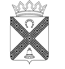 Н о в о р а х и н с к и е          вести№ п/пНаименование предприятияСрок выполненияСрок выполнениярезультат исполнения результат исполнения 1233441Организационные мероприятияОрганизационные мероприятияОрганизационные мероприятияОрганизационные мероприятияОрганизационные мероприятия1.1.Обеспечение деятельности комиссии по координации работы по противодействию коррупции в Администрации Новорахинского сельского поселения, подготовка материалов к заседаниям и контроль за исполнением принятых ею решений.Размещение информации о деятельности Комиссии в муниципальной газете «Новорахинские вести» , на официальном сайте Администрации сельского поселения в ИТС «Интернет»,  предоставление информации в прокуратуру районаежеквартальноПостановление администрации  сельского поселения 30.11.2021 № 320О комиссии по координации работы по противодействию коррупции, Положение,  проведено 1 заседание  27.03.2023  информация размещена. Постановление администрации  сельского поселения 30.11.2021 № 320О комиссии по координации работы по противодействию коррупции, Положение,  проведено 1 заседание  27.03.2023  информация размещена. Постановление администрации  сельского поселения 30.11.2021 № 320О комиссии по координации работы по противодействию коррупции, Положение,  проведено 1 заседание  27.03.2023  информация размещена. 1.2.Обеспечение деятельности комиссии по соблюдению требований к служебному поведению муниципальных служащих  Администрации Новорахинского       сельского поселения и урегулированию     конфликта интересов по мере необходимостиПостановление Администрации сельского поселения от 18.09.2014 № 23 «О комиссии по соблюдению требований  к служебному поведению муниципальных  служащих Администрации Новорахинскогосельского поселения и урегулированию   конфликта интересов»,  Положение  проведено 1 заседание 02.02.2023 Информация размещена Постановление Администрации сельского поселения от 18.09.2014 № 23 «О комиссии по соблюдению требований  к служебному поведению муниципальных  служащих Администрации Новорахинскогосельского поселения и урегулированию   конфликта интересов»,  Положение  проведено 1 заседание 02.02.2023 Информация размещена Постановление Администрации сельского поселения от 18.09.2014 № 23 «О комиссии по соблюдению требований  к служебному поведению муниципальных  служащих Администрации Новорахинскогосельского поселения и урегулированию   конфликта интересов»,  Положение  проведено 1 заседание 02.02.2023 Информация размещена 1.3.Осуществление контроля за реализацией плана противодействия коррупции в   Администрации Новорахинского сельского поселения на 2021 - 2024 годы    (далее План), в том числе путем мониторинга эффективности реализации мер по противодействию коррупции, предусмотренных Планомежеквартально27.03.2023  проведён  мониторинг исполнения плана  27.03.2023  проведён  мониторинг исполнения плана  27.03.2023  проведён  мониторинг исполнения плана  1.4.Размещение информации о реализации Плана в муниципальной газете «Новорахинские вести»,на официальном сайте Администрации сельского поселения в ИТС «Интернет», предоставление информации в прокуратуру районаежеквартальноинформация размещенаинформация размещенаинформация размещена2.Антикоррупционные мероприятия при замещении муниципальных должностей и при прохождении муниципальной службы в Администрации сельского поселения Антикоррупционные мероприятия при замещении муниципальных должностей и при прохождении муниципальной службы в Администрации сельского поселения Антикоррупционные мероприятия при замещении муниципальных должностей и при прохождении муниципальной службы в Администрации сельского поселения Антикоррупционные мероприятия при замещении муниципальных должностей и при прохождении муниципальной службы в Администрации сельского поселения Антикоррупционные мероприятия при замещении муниципальных должностей и при прохождении муниципальной службы в Администрации сельского поселения 2.1.Осуществление взаимодействия с правоохранительными органами по итогам проведения проверок соблюдения обязанностей, ограничений и запретов муниципальными служащимис момента поступления информации являющейся основанием для взаимодействияс момента поступления информации являющейся основанием для взаимодействияс момента поступления информации являющейся основанием для взаимодействияинформации не поступало2.2.Обеспечение представления сведений о доходах, об имуществе и обязательствах имущественного характера гражданами, претендующими на замещение муниципальных должностей, для которых федеральными законами не предусмотрено иное, должностей муниципальной службы, осуществление анализа таких сведений при поступлении на муниципальную службу при поступлении на муниципальную службу при поступлении на муниципальную службу сведения представлены своевременно, нарушений не выявлено 2.3.Обеспечение представления сведений о доходах, расходах, об имуществе и обязательствах имущественного характера лицами, замещающими муниципальные должности, для которых федеральными законами не предусмотрено иное, муниципальными служащимиянварь - апрель январь - апрель январь - апрель Сведения  3-мя         муниципальными    служащими , срок              предоставления        до 30 апреля 2023 г.2.4.Осуществление анализа сведений о доходах, расходах, об имуществе и обязательствах имущественного характера, представленных лицами, замещающими муниципальные должности, для которых федеральными законами не предусмотрено иное, и муниципальными служащими май - август май - август май - август 2.5.Организация работы по обеспечению соблюдения лицами, замещающими муниципальные должности, муниципальными служащими ограничений, запретов и по исполнению обязанностей, установленных в целях противодействия коррупцииежеквартальноежеквартальноежеквартальноинформации              являющейся основанием для проведения    проверки  не поступало2.6.Проведение проверок в установленном порядке с применением соответствующих мер ответственности по случаям несоблюдения муниципальными служащими и лицами, замещающими муниципальные должности, ограничений, запретов и неисполнения обязанностей, установленных в целях противодействия коррупции при поступлении информации при поступлении информации при поступлении информации информации              являющейся основанием для проведения    проверки  не поступало2.7.Организация работы по соблюдению гражданами, замещавшими должности муниципальной службы в Администрации сельского поселения, ограничений при заключении ими после увольнения с муниципальной службы в Администрации сельского поселения трудового договора и (или) гражданско-правового договора в случаях, предусмотренных статьей 12 Федерального закона от 25 декабря 2008 г. N 273-ФЗ "О противодействии коррупции"ежегодноежегодноежегодно02.02.2023 рассмотрен  вопрос   о  соблюдении  требований законодательства  о   предоставлении сведений  при  заключении  трудового  договора с гражданином, замещавшим должность  муниципальной службы в           Администрации Новорахинского сельского поселения. Нарушений не выявлено 2.8.Организация работы по размещению сведений о доходах, об имуществе и обязательствах имущественного характера лиц, замещающих муниципальные должности, для которых федеральными законами не предусмотрено иное, муниципальных служащих, руководителей муниципальных учреждений, их супругов и несовершеннолетних детей на официальном  сайте Администрации Новорахинского сельского поселения в информационно-телекоммуникационной сети "Интернет" в соответствии с законодательством Российской Федерации не позднее 30 мая не позднее 30 мая не позднее 30 мая 3.Антикоррупционная экспертиза нормативных правовых актов и проектов нормативных правовых актов. Устранение коррупциогенных факторов, препятствующих созданию благоприятных условий для привлечения инвестиций, необоснованных запретов и ограниченийАнтикоррупционная экспертиза нормативных правовых актов и проектов нормативных правовых актов. Устранение коррупциогенных факторов, препятствующих созданию благоприятных условий для привлечения инвестиций, необоснованных запретов и ограниченийАнтикоррупционная экспертиза нормативных правовых актов и проектов нормативных правовых актов. Устранение коррупциогенных факторов, препятствующих созданию благоприятных условий для привлечения инвестиций, необоснованных запретов и ограниченийАнтикоррупционная экспертиза нормативных правовых актов и проектов нормативных правовых актов. Устранение коррупциогенных факторов, препятствующих созданию благоприятных условий для привлечения инвестиций, необоснованных запретов и ограниченийАнтикоррупционная экспертиза нормативных правовых актов и проектов нормативных правовых актов. Устранение коррупциогенных факторов, препятствующих созданию благоприятных условий для привлечения инвестиций, необоснованных запретов и ограничений3.1.Проведение  в установленном порядке антикоррупционной экспертизы  нормативных правовых актов ,   проектов нормативных органов местного самоуправления  сельского поселения, в сроки, установленные  нормативно правовым актомв сроки, установленные  нормативно правовым актомпроведена антикоррупционная экспертиза  21-го  проекта МНПА проведена антикоррупционная экспертиза  21-го  проекта МНПА 3.2.Оказание информационной, консультационной поддержки субъектам малого и среднего предпринимательства по вопросам устранения административных барьеровежеквартально ежеквартально  обращений не поступало, информация  размещена на  официальном сайте  обращений не поступало, информация  размещена на  официальном сайте 4.Антикоррупционный мониторингАнтикоррупционный мониторингАнтикоррупционный мониторингАнтикоррупционный мониторингАнтикоррупционный мониторинг4.1.Проведение среди населения социологического исследования в целях оценки уровня коррупции в Администрации сельского поселения ("прямых линий" ) ежегодноежегодноНа  20.04.2023                   На  20.04.2023                   4.2.Проведение анализа реализации мер по противодействию коррупции декабрь декабрь 4.3.Подготовка отчета о состоянии коррупции и реализации мер по противодействию коррупции в Администрации сельского поселения с последующим заслушиванием на плановом заседании комиссии по противодействию коррупции январь январь годовой  отчёт за 2022 годовой  отчёт за 2022 4.4.Обеспечение размещения годового отчета о состоянии коррупции и реализации мер по противодействию коррупции в муниципальной газете «Новорахинские вести»  и на официальном сайте Администрации сельского поселения  в информационно-телекоммуникационной сети "Интернет"до 1 февраля текущего годадо 1 февраля текущего годаотчёт размещён на сайте и в газете                         «Новорахинские вести»  28.12 2022  выпуск № 21 отчёт размещён на сайте и в газете                         «Новорахинские вести»  28.12 2022  выпуск № 21 4.5.Проведение анализа информации о коррупционных проявлениях в Администрации сельского поселения, полученной из органов прокуратуры, правоохранительных органов, органов государственного контроля (надзора), обращений граждан и организаций, публикаций в средствах массовой информации и в информационно-телекоммуникационной сети "Интернет" и иных источниковпо мере поступления информациипо мере поступления информацииинформации не проступало информации не проступало 5.Антикоррупционное образование, пропаганда. Формирование в обществе нетерпимости к коррупционному поведению, создание условий для обеспечения участия институтов гражданского общества в противодействии коррупцииАнтикоррупционное образование, пропаганда. Формирование в обществе нетерпимости к коррупционному поведению, создание условий для обеспечения участия институтов гражданского общества в противодействии коррупцииАнтикоррупционное образование, пропаганда. Формирование в обществе нетерпимости к коррупционному поведению, создание условий для обеспечения участия институтов гражданского общества в противодействии коррупцииАнтикоррупционное образование, пропаганда. Формирование в обществе нетерпимости к коррупционному поведению, создание условий для обеспечения участия институтов гражданского общества в противодействии коррупцииАнтикоррупционное образование, пропаганда. Формирование в обществе нетерпимости к коррупционному поведению, создание условий для обеспечения участия институтов гражданского общества в противодействии коррупции5.1.Организация обучения муниципальных служащих Администрации сельского поселения, в должностные обязанности которых входит участие в противодействии коррупцииежегодноежегоднообучение прошли в 2022 году обучение прошли в 2022 году 5.2Участие в учебно- методических  семинарах. проводимыми  вышестоящими органами государственной власти , с участием работников прокуратуры по вопросам противодействия коррупции по мере их проведения по мере их проведения 02.03.2023 02.03.2023 5.3.Организация работы по информированию муниципальных служащих и лиц, замещающих муниципальные  должности, с нормативными правовыми актами, регламентирующими вопросы противодействия коррупции, в том числе ограничений, касающихся получения подарков, установления наказания за получение и дачу взятки, посредничество во взяточничестве в виде штрафов, кратных сумме взятки, увольнения в связи с утратой доверия, порядка проверки сведений, представленных указанными лицами в соответствии с законодательством Российской Федерации о противодействии коррупции, с правоприменительной практикой по результатам вступивших в законную силу решений судов, арбитражных судов о признании недействительными ненормативных правовых актов, незаконными решений и действий (бездействия) органов государственной власти области, иных органов, организаций и их должностных лиц в целях выработки и принятия мер по предупреждению и устранению причин выявленных нарушенийпри внесении  изменения в действующее законодательство по вопросам противодействия коррупции, но не реже 1 раза в полугодие при внесении  изменения в действующее законодательство по вопросам противодействия коррупции, но не реже 1 раза в полугодие  Информация отдела по профилактике коррупционных и иных правонарушений  Администрации Губернатора Новгородской области  о проведении декларационной кампании в 2023 году Информация отдела по профилактике коррупционных и иных правонарушений  Администрации Губернатора Новгородской области  о проведении декларационной кампании в 2023 году5.4.Организация работы по поддержанию подразделов официального сайта Администрации сельского поселения в информационно-телекоммуникационной сети "Интернет", административного информационного стенда, посвященных вопросам противодействия коррупции, в актуальном состоянииежеквартальноежеквартальноИнформация размещается  течение  3-х дней с момента  её  поступления  в полном объёме на официальном сайте в разделе «Противодействие коррупции» (Состав. протоколы заседаний  Комиссии, принятые решения, информации и памятки)В течение 3-х дней дополнение и обновление информации по мере её  поступленияИнформация размещается  течение  3-х дней с момента  её  поступления  в полном объёме на официальном сайте в разделе «Противодействие коррупции» (Состав. протоколы заседаний  Комиссии, принятые решения, информации и памятки)В течение 3-х дней дополнение и обновление информации по мере её  поступления5.5.Обеспечение опубликования сведений о численности лиц, замещающих должности муниципальной службы с указанием финансовых затрат на их содержание	Ежеквартально до 25 числа месяца  следующего за отчетным	Ежеквартально до 25 числа месяца  следующего за отчетным	5.6.Проведение анализа поступивших в Администрацию поселения, в том числе через ИТС «Интернет», жалоб и обращений физических и юридических лиц о фактах совершения коррупционных правонарушенийЕжеквартально Ежеквартально жалоб  и обращений не поступало жалоб  и обращений не поступало 6.Оптимизация и конкретизация полномочий Администрации сельского поселенияОптимизация и конкретизация полномочий Администрации сельского поселенияОптимизация и конкретизация полномочий Администрации сельского поселенияОптимизация и конкретизация полномочий Администрации сельского поселенияОптимизация и конкретизация полномочий Администрации сельского поселения6.1.Проведение мониторинга предоставления муниципальных услуг в соответствии с административными регламентами  муниципальных функций и муниципальных услуг, исполняемых (предоставляемых) Администрацией сельского поселенияежеквартальноежеквартально13 услуг(присвоение адреса,    выписка  из похозяйственной книги. журнала захоронений, ордер на земляные работы)13 услуг(присвоение адреса,    выписка  из похозяйственной книги. журнала захоронений, ордер на земляные работы)6.2..Осуществление ведения реестра предоставленных муниципальных  функций и муниципальных услуг, администрацией сельского поселения  и размещение информации на сайте в ИТС «Интернет»ежеквартально  ежеквартально  ведётся  и размещается на сайтеведётся  и размещается на сайте7.Обеспечение добросовестности, открытости, добросовестной конкуренции и объективности в сфере закупок товаров, работ, услуг для обеспечения муниципальных нуждОбеспечение добросовестности, открытости, добросовестной конкуренции и объективности в сфере закупок товаров, работ, услуг для обеспечения муниципальных нуждОбеспечение добросовестности, открытости, добросовестной конкуренции и объективности в сфере закупок товаров, работ, услуг для обеспечения муниципальных нуждОбеспечение добросовестности, открытости, добросовестной конкуренции и объективности в сфере закупок товаров, работ, услуг для обеспечения муниципальных нуждОбеспечение добросовестности, открытости, добросовестной конкуренции и объективности в сфере закупок товаров, работ, услуг для обеспечения муниципальных нужд7.1.Обеспечение контроля в сфере закупок в части соответствия поставленного товара, выполненной работы (ее результата) или оказанной услуги условиям контракта 	ежеквартальноежеквартальноОсуществляется            Управлением              Федерального              казначейства по               Новгородской области         и КСК  Крестецкого      района Осуществляется            Управлением              Федерального              казначейства по               Новгородской области         и КСК  Крестецкого      района 7.2.Обобщение результатов аудита в сфере закупок до 30 апреля до 30 апреля Осуществляется            Управлением              Федерального              казначейства по               Новгородской области         и КСК  Крестецкого      района Осуществляется            Управлением              Федерального              казначейства по               Новгородской области         и КСК  Крестецкого      района 8.Совершенствование системы учета государственного имущества и оценки его использованияСовершенствование системы учета государственного имущества и оценки его использованияСовершенствование системы учета государственного имущества и оценки его использованияСовершенствование системы учета государственного имущества и оценки его использованияСовершенствование системы учета государственного имущества и оценки его использования8.1.Осуществление оценки эффективности распоряжения и управления муниципальным имуществом по результатам проверок фактического наличия, использования по назначению и сохранности муниципального имущества ежегодно июнь, декабрь ежегодно июнь, декабрь 8.2.Обеспечение  своевременного  обновление перечня  муниципального имущества  предназначенного для предоставления во владение и (или)  в пользование субъектам малого и среднего предпринимательства и организациям, образующим инфраструктуру поддержки субъектов малого и среднего предпринимательства ежеквартальноежеквартальноопубликование НПА осуществляется в муниципальной газете «Новорахинские вести»  в течение 5-ти рабочих дней с момента их  принятия. Изменения не вносились опубликование НПА осуществляется в муниципальной газете «Новорахинские вести»  в течение 5-ти рабочих дней с момента их  принятия. Изменения не вносились 3        Новорахинские вести                          вторник 4 апреля  2023  № 8      3Муниципальная газета«Новорахинские вести»Учредитель:Совет депутатов Новорахинского сельского поселения Крестецкого муниципального района Новгородской областисоучредитель:Администрация Новорахинского сельского поселения Крестецкого муниципального района Новгородской области175450 Новгородская область Крестецкий районд. Новое Рахино.д.26.адрес  издателя и редакции:175450 Новгородская область Крестецкий районд. Новое Рахино.д.26телефон: (8 81659) 51-236,факс (8-81659) 51-295adm-novrahino@mail.ruГлавный редактор Г.Н. ГригорьевВерстка, дизайнС.В. СерёгинаГазета выходит по мере необходимости.тираж  35 экз.подписано в печать  04.04.2023по графику ( 12.00), по факту (15.00)Газета отпечатана в Администрации Новорахинского сельского поселения Крестецкого района Новгородской областицена « бесплатно»ответственность за достоверность информации и её соответствие правовым нормам действующего законодательства несёт орган, принявший документ